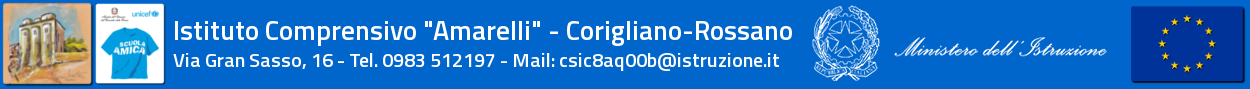 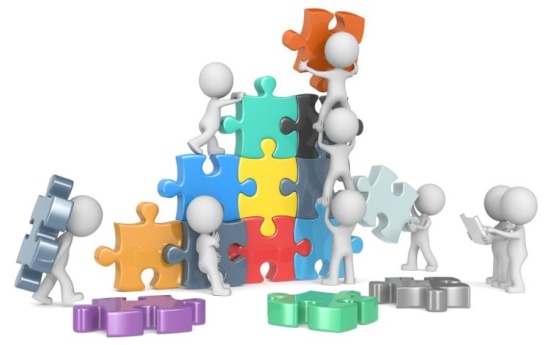 PROGRAMMAZIONE DIDATTICA ANNUALE PER COMPETENZE ANNO SCOLASTICO 2022-23CLASSI:    DOCENTI COORDINATORI:DOCENTI COORDINATORI EDUCAZIONE CIVICA: 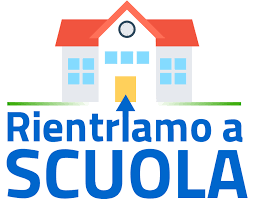 Composizione classiAnalisi situazione di partenzaLibri di testo in adozioneProgrammazione discipline(≠Programmazione attività alternativa all’IRC)                                                                              # Pianificazione uscite didattiche                                                                                        #     UDA Educazione CivicaCOMPOSIZIONE DELLA CLASSE…… -  PLESSO ……Organizzazione oraria a tempo pieno/tempo normaleANALISI DELLA SITUAZIONE DI PARTENZA………………………………………………………………………………………………………………………………………………………………………………………………………………………………………………………………………………………………………………………………………………………………………………………………………………………………………………………………………………………………………………………………………………………………………………………………………………………………………………………………………………………………………………………………………………………………………………………………………………………………………………………………………………………………………………………………………………………………………………………………………………………………………………………………………………………………………………………………………………………………………………………………………………………………………………………………………………………………………………………………………………………………………………………………………………………………………………………………………………………………………………………………………………………………………………………………………………………………………………………………………………………………………………………………………………………………………………………………………………………………………………………………………………………………………………………………………………………………………………………………………………………………………………………………………………………………………LIBRI DI TESTO IN ADOZIONESTRATEGIE ED INTERVENTI PER IL POTENZIAMENTOIL CONSOLIDAMENTO ED IL RECUPEROPROGRAMMAZIONE ANNUALE – DISCIPLINA: INGLESE (STESSO SCHEMA DELLE ALTRE DISCIPLINE)PROGRAMMAZIONE ANNUALE – DISCIPLINA: RELIGIONE (STESSO SCHEMA DELLE ALTRE DISCIPLINE)PROGETTO ATTIVITA’ ALTERNATIVA ALL’INSEGNAMENTO DI RELIGIONE CATTOLICAPIANO USCITE DIDATTICHE – VIAGGIO ISTRUZIONE FORMAT EDUCAZIONE CIVICAComprendente:UDACONSEGNA AGLI STUDENTIPIANO DI LAVORORubrica di valutazioneAdattamento del modello di Franca Da ReUDALA CONSEGNA AGLI STUDENTIPer “consegna” si intende il documento che l’équipe dei docenti/formatori presenta agli studenti, sulla base del quale essi si attivano realizzando il compito autentico nei tempi e nei modi definiti, tenendo presente anche i criteri di valutazione.nota: il linguaggio deve essere accessibile, comprensibile, semplice e concreto.PIANO DI LAVORO UDAPIANO DI LAVORO UDASPECIFICAZIONE DELLE FASI PIANO DI LAVORO UDADIAGRAMMA DI GANTTRossano, ottobre 2022                                                                                                           Firme dei docentiNOMINATIVI Docenti (Curricolari, Sostegno, Lingua Inglese, IRC, Potenziamento)NOMINATIVI Docenti (Curricolari, Sostegno, Lingua Inglese, IRC, Potenziamento)AMBITO disciplinare/DisciplineAlunni: n°Alunni in entrata: Maschi: Femmine: BES n.c./stranieri: BES cert.: D.A.: TitoloCase editriceAutoriGruppi di livello                 STRATEGIE DA UTILIZZARE POTENZIAMENTOApprofondimento e rielaborazione dei contenuti disciplinari.Attività laboratoriali.Valorizzazione di interessi extrascolastici positivi( cinema, sport, danza, musica, viaggi…)Tutoraggio tra pariTutoraggio dell’adultoconsolidamentoIndividuazione dei concetti chiave e successiva schematizzazione.Esercitazioni guidate finalizzate ad un controllo autonomo del lavoro svolto.Controllo sistematico del lavoro svolto.Rielaborazione di contenuti disciplinari.Esercitazioni per l’uso corretto delle regole e dei concettiRecupero Lavori differenziati per singoli alunni e/o gruppi.Esercizi di lettura e tecnica di comprensione.Esposizione guidata di semplici contenuti disciplinari.Coinvolgimento in attività individualizzate.Attribuzione di compiti di difficoltà crescente in vista dell’acquisizione dei contenuti adeguati.Tutoring. UNITA’ DI APPRENDIMENTO N°DISCIPLINA : NUCLEO FONDANTE: TRAGUARDO:OBIETTIVI DISCIPLINARI:COMPETENZE DISCIPLINARI Conoscenze:Abilità:OBIETTIVO/I PER LA VALUTAZIONE INTERMEDIA/FINALE:CRITERI METODOLOGICI, STRATEGIE, MEZZI E STRUMENTI MODALITA’ DI VERIFICAVALUTAZIONE DELLE COMPETENZEClasseUscita sul territoriocon lo scuolabusViaggio istruzione 1 giorno A/RUNITA’ DI APPRENDIMENTOUNITA’ DI APPRENDIMENTOUNITA’ DI APPRENDIMENTOTitoloCompito autentico Competenze disciplinariCompetenze disciplinariCompetenze trasversaliAbilitàAbilitàConoscenzeDestinatariFasi di realizzazione (es. Lancio, attivazione, ecc)Tempi MetodologieRisorse umaneInterne/esterneStrumentiStrumenti di ValutazioneCONSEGNA AGLI STUDENTITitolo UdACosa si chiede di fare (riprendi le fasi di lavoro e dettagliale ad uso degli studenti)In che modo (singoli, gruppi..)Quali prodottiChe senso ha (a cosa serve, per quali apprendimenti)TempiRisorse (strumenti, consulenze, opportunità…)Criteri di valutazione (allega la rubrica di valutazione del prodotto autentico)UNITÀ DI APPRENDIMENTO:Coordinatore:Collaboratori :Fasi/TitoloChe cosa fanno gli studentiChe cosa fa il docente/docentiEsiti/Prodotti intermediTempiEvidenze per la valutazioneStrumenti per la verifica/valutazione 1………..2………...3………..4………...5………….TempiTempiTempiTempiTempiTempiFasi12345